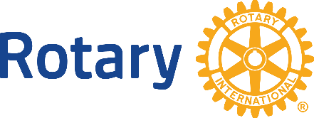 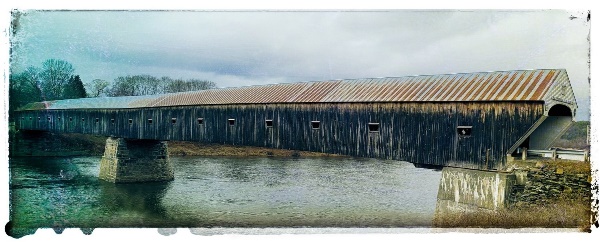 Cornish-Windsor BridgeROTARY DISTRICT 7870January 30, 2021EarlySession 1 – Rotary International 9AM until 10AM30 minute breakSession 2 – The District10:30AM until 11:30AMLateSession 3 – Being President6:30PM until 7:30PM15 minute breakSession  4 – Membership7:45PM until 8:45PM15 minutes to chat and wrap upDone at 9:00PMFebruary 27, 2021EarlySession 3 – Being President9AM until 10AM30 minute breakSession  4 – Membership10:30AM until 11:30AMLateSession 1 – Rotary International 6:30PM until 7:30PM15 minute breakSession 2 – The District7:45PM until 8:45PM15 minutes to chat and wrap upDone at 9:00PM